ПРОЕКТ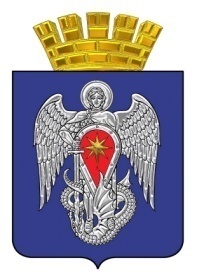 МИХАЙЛОВСКАЯ ГОРОДСКАЯ ДУМАВОЛГОГРАДСКОЙ ОБЛАСТИРЕШЕНИЕПринято Михайловской городской Думой                                                             № Отчет о работе МУП «Михайловкажилпромгаз» за 2021 год          Рассмотрев информацию о работе  МУП «Михайловкажилпромгаз» за 2021 год, Михайловская городская Дума  РЕШИЛА:         1. Отчет о работе МУП «Михайловкажилпромгаз» за 2021 год принять к сведению (прилагается).2. Настоящее решение вступает в силу с даты подписания.Председатель Михайловской городской ДумыВолгоградской области                                                                                В.Н.Гудков__________ 2022 г.Приложение к решению Михайловской городской Думы Волгоградской области  от   №   «Отчет о работе МУП «Михайловкажилпромгаз» за 2021 год»Доходы предприятия за 2021 год составили 105955 тыс. руб., что на 15102 тыс. руб выше по сравнению с прошлым годом.    Прибыль по предприятию за 2021 год составила  6798 тыс. руб, что  на 657 тыс.руб   выше по сравнению с прошлым годом..  Основным видом деятельности  предприятия является  оптовая торговля природным газом. Доход за 2021 год от основного вида  деятельности составила 73842 тыс. руб.( без учета НДС),что составляет 92,8 процентов от общей суммы.                                                          Другие виды деятельности:   Сумма дебиторской задолженности предприятия по состоянию на 31.12.2021 года составила 46967  тыс. руб. из них просроченная задолженность составляет 12455 тыс.руб(АО Михайловская ТЭЦ -9281 тыс.руб  и МУП «Городское хозяйство»- 3174 тыс.руб.)  Сумма кредиторской задолженности предприятия по состоянию на 31.12.2021 года составила 19636 тыс. руб. Просроченной кредиторской задолженности предприятие не имеет.Таким образом, предприятием осуществляется широкий круг видов деятельности, при этом предприятие в целом поддерживает стабильность показателей по своим видам деятельности, строго контролируя  соблюдение финансовой дисциплины. Социальные показателиТаким образом предприятие проводит  целенаправленную социальную политику, поддерживая на высоком уровне занятость, оплату труда и своевременное перечисление взносов в социальные и страховые фонды. Сведения о собственном капитале предприятияОсновным видом деятельности предприятия в 2021 году была оптовая торговля природным газом. Доходы возросли на 9% по сравнению с прошлым годом за счет увеличения транспортных услуг, услуг по строительству.  Расходы предприятия увеличились по сравнению с 2020 годом на 14531  тыс. руб. или на 9 % (за счет повышения цен на материалы, электроэнергию, ГСМ.  )Производительность труда (объём услуг, приходящийся на 1-го работающего) за год увеличилась на 476 тыс. руб.  Фонд оплаты труда увеличился на 11515  тыс. руб., увеличилась средняя заработная плата на 23,5 % .Работа предприятия прибыльная и рентабельная. В текущем году прибыль от продаж составила 6066 тыс. руб., что больше прошлого года на 571 тыс. руб. Рентабельность продаж составила 1 %. В 2021 году  предприятием приобретено и модернизированно  для производственных целей основных средств на 4757 тыс.руб.Таким образом, предприятие сохраняет неизменным свой уставной капитал и поддерживает необходимый уровень доходности и рентабельности. Вид деятельностиВыручка без НДС тыс.руб.Процент от общей выручкиУслуги населениюПроизводство строительных работТранспортные услугиПрочие услуги ( аренда и депозит)100633117579331040,2%5,6%0,9%0,5%№ п/пПоказательЗа отчетный период1Среднесписочная численность работников ,чел1112Затраты на оплату труда, тыс.руб.606013Сумма страховых взносов ,тыс. руб.18160№ п/пПоказатель                             На 31.12.20211Сумма чистых активов, тыс.руб.959212Уставный  капитал, тыс.руб.11393Резервный фонд711